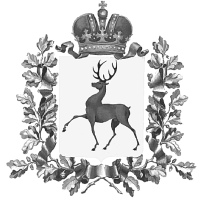 Администрация городского округа Навашинский Нижегородской областиПОСТАНОВЛЕНИЕ12.01.2022                                                                                                                       № 7Об отмене на территории городского округа НавашинскийНижегородской области  режим функционирования чрезвычайной ситуации для органов управления и сил городского звена звена территориальной подсистемы предупреждения и ликвидации чрезвычайных ситуаций	В связи со стабилизацией  погодных условий и устранением чрезвычайной ситуации  на территории городского округа Навашинский, Администрация городского округа Навшинский п о с т а н о в л я е т:  1. Отменить режим функционирования чрезвычайной ситуации для органов управления и сил городского звена территориальной подсистемы предупреждения и ликвидации чрезвычайных ситуаций с 17.00 часов 12.01.2022 года.2. ЕДДС городского округа Навашинский проинформировать дежурные силы постоянной готовности об отмене режима «Чрезвычайной ситуации».3. Организационному отделу администрации городского округа Навашинский обеспечить опубликование настоящего постановления в официальном вестнике - приложении к газете «Приокская правда» и размещение на официальном сайте органов местного самоуправления городского округа Навашинский в информационно-телекоммуникационной сети «Интернет».4. Признать утратившим силу постановление Администрации городского округа Навашинский от 11.01.2022 № 3 «О введении режима «Чрезвычайной ситуации» на территории городского округа Навашинский Нижегородской области».Глава местного самоуправления                                                                  Т.А.Берсенева